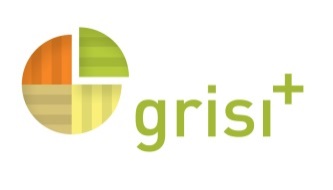 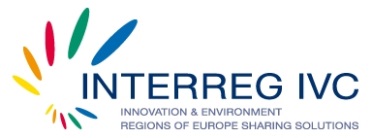 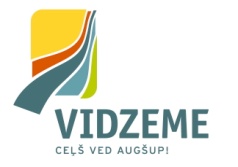 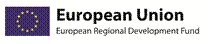 IEPIRKUMA LĪGUMS 2.1-19/238Cēsīs2014.gada 8. decembrī		Vidzemes plānošanas reģions, reģistrācijas Nr.: 90002180246, juridiskā adrese: Jāņa Poruka iela 8-108, Cēsis, LV-4101, turpmāk – Pasūtītājs, tā Administrācijas vadītājas Gunas Kalniņas-Priedes personā, kura rīkojas uz Pasūtītāja nolikuma (apstiprināts Vidzemes plānošanas reģiona Attīstības padomes 2007. gada 17. janvāra sēdē Nr.1, lēmums Nr.1, ar grozījumiem (redakcija uz 2012. gada 21. novembri)) pamata, no vienas puses, un 	Sabiedrība ar ierobežotu atbildību „Vidzemes koncertzāle”, reģistrācijas Nr.44103089090, Raunas iela 12-1,Cēsis, Cēsu novads, tās valdes locekļa Jura Žagara personā, kas darbojas uz Statūtu pamata, turpmāk – Izpildītājs, no otras puses,kā arī abas puses kopā vai katra atsevišķi, turpmāk saukti – Puses vai Puse, izsakot savu gribu brīvi - bez maldības, viltus un spaidiem, savstarpēji vienojoties un pamatojoties uz Pasūtītāja rīkotā iepirkuma „Semināra organizēšanas pakalpojumi Interreg IVC projektam GRISI PLUS”, iepirkuma identifikācijas Nr.: VPR/2014/34/GrisiPLUS, turpmāk – Iepirkums, rezultātiem, noslēdz sekojošu līgumu, turpmāk – Līgums:1.LĪGUMA PRIEKŠMETS1.1.Pasūtītājs pasūta Izpildītājam, bet Izpildītājs apņemas sniegt Pasūtītājam, ar saviem darba rīkiem, ierīcēm un darbaspēku, kā arī citiem Līguma pilnīgai izpildei nepieciešamajiem resursiem un par Līgumā nolīgto atlīdzību, ēdināšanas pakalpojumus, turpmāk – Pakalpojums, stingrā saskaņā ar Iepirkuma tehnisko specifikāciju (Līguma 1.Pielikums), turpmāk – Tehniskā specifikācija, un Izpildītāja Iepirkuma ietvaros iesniegto piedāvājumu (Līguma 2.Pielikums), turpmāk - Piedāvājums.1.2.Līgums tiek finansēts Interreg IVC projekta „Lauku ģeomātikas informācijas sabiedrības iniciatīva PLUS” (GRISI PLUS, 1070R4), turpmāk – Projekts, ietvaros.2.PAKALPOJUMA KVALITĀTE2.1.Pakalpojumam jāatbilst to darbību regulējošo, Latvijas Republikā spēkā esošo, normatīvo aktu prasībām, Līgumam, Tehniskajai specifikācijai un Piedāvājumam, kā arī labas prakses principiem.2.2.Izpildītājs, pie Līguma slēgšanas ar savu parakstu parakstot Līgumu, apliecina, ka Izpildītāja rīcībā uz Līguma slēgšanas brīdi atrodas un atradīsies arī visu Līguma izpildes laiku pietiekošs skaits atbilstošas kvalifikācijas darbinieku, nepieciešamais tehniskais aprīkojums un materiāltehniskie resursi, kā arī citi līdzekļi, lai savlaicīgi un kvalitatīvi izpildītu visas šajā Līgumā nolīgtās saistības, ka visā Līguma darbības laikā tiks nodrošināta Pakalpojumu sniegšanai nepieciešamo atļauju un/vai licenču spēkā esamība, kā arī, ka Pakalpojuma izpildē tiks ievērotas trešo personu tiesības, nodrošinot Pasūtītāju pret trešo personu prasījumiem.3.PAKALPOJUMA IZPILDES VIETA, TERMIŅŠ UN KĀRTĪBA 3.1.Pakalpojuma izpildes vieta – atbilstoši Pakalpojuma būtībai, stingrā saskaņā ar Tehnisko specifikāciju.3.2.Pakalpojuma izpildes termiņš un kārtība – 2014. gada 11.decembris, stingrā saskaņā ar Tehniskajā specifikācijā norādītajiem Pakalpojuma, tā atsevišķu daļu, izpildes termiņiem un norādīto kārtību.4.PAKALPOJUMA NODOŠANAS UN PIEŅEMŠANAS KĀRTĪBA4.1.Izpildītājs Pakalpojumu nodod, bet Pasūtītājs pieņem ar Pakalpojuma nodošanas – pieņemšanas aktu, kuru sastāda Izpildītājs.4.2.Izpildītājam vienlaicīgi ar attiecīgu Pakalpojuma nodošanas – pieņemšanas aktu ir jānodod Pasūtītājam ar Pakalpojuma nodošanas – pieņemšanas aktā minētajiem darbiem saistītā dokumentācija.4.3.Izpildītājs attiecīgo Pakalpojumu skaitās nodevis un Pasūtītājs pieņēmis ar attiecīgā Pakalpojuma nodošanas – pieņemšanas akta abpusēju parakstīšanas brīdi.4.4.Izpildītājam pie Pakalpojuma nodošanas jāņem vērā, ka Pasūtītājam tiek pielīgtas 5 (piecas) darba dienas Izpildītāja sagatavotā un Pasūtītājam iesniegtā Pakalpojuma nodošanas – pieņemšanas aktā norādīto darbu atbilstības, atbilstoši Līguma noteikumiem, pārbaudei. 4.5.Jautājumi par Pakalpojuma atbilstību šī Līguma noteikumiem tiek risināti Pusēm savstarpēji vienojoties. Ja vienoties neizdodas, Pasūtītājs ir tiesīgs pieaicināt ekspertu. Ja eksperta slēdziens apstiprina par pamatotu Pasūtītāja viedokli, Izpildītājs ne tikai novērš attiecīgos trūkumus, bet arī Pasūtītāja noteiktā termiņā un kārtībā sedz eksperta izmaksas.5.NORĒĶINU KĀRTĪBA5.1.Par Pakalpojuma izpildi pilnā apjomā un atbilstošā kvalitātē Pasūtītājs, saskaņā ar Piedāvājumu, apņemas samaksāt Izpildītājam 486,00 EUR (četri simti astoņdesmit seši euro un 00 euro centi), bez 21% pievienotā vērtības nodokļa, turpmāk – PVN, kas sastāda 102,06 EUR (viens simts divi euro un 06 euro centi), veidojot kopējo līgumcenu 588,06 EUR (pieci simti astoņdesmit astoņi euro un 06 euro centi), turpmāk – Līgumcena.5.2.Līgumcenā ir ietvertas visas izmaksas, kas saistītas ar Pakalpojuma sniegšanu, tajā skaitā, bet neaprobežojoties - transporta izmaksas, nodokļi, nodevas, izmaksas nepieciešamo atļauju iegūšanai no trešajām personām un citas ar Pakalpojuma savlaicīgu un kvalitatīvu izpildi saistītās izmaksas. 5.3.Ja saskaņā ar Latvijas Republikā spēkā esošajiem ārējiem normatīvajiem aktiem turpmāk tiek grozīta PVN likme, Līgumcena (kā arī jebkuru Līgumā noteikto daļējo maksājumu apmērs, ja attiecas) ar PVN tiek grozīta attiecīgi PVN likmes izmaiņām bez atsevišķas Pušu vienošanās, ņemot par pamatu līgumcenu bez PVN, kas paliek nemainīga, un jauno PVN likmi.5.4.Līgumcenas apmaksu Pasūtītājs veic 30 (trīsdesmit) dienu laikā no Pakalpojuma nodošanas – pieņemšanas akta abpusējas parakstīšanas un Izpildītāja sagatavotā rēķina saņemšanas dienas. 5.5.Visi šā Līguma ietvaros noteiktie maksājumi veicami ar bezskaidras naudas pārskaitījumu uz attiecīgās Puses zemāk norādīto norēķina kontu bankā. Par apmaksas datumu tiek uzskatīts tas datums, kurā ir veikts attiecīgais bezskaidras naudas pārskaitījums, ko apliecina attiecīgais maksājuma uzdevums.5.6.Izpildītājs visos Pasūtītājam izrakstītos rēķinos, papildu Latvijas Republikā spēkā esošajos normatīvajos aktos noteiktajām prasībām, norāda:Pasūtītāja rekvizītus; Ziņas par Līgumu;Ziņas par Projektu; Izpildītāja rekvizītus;Ziņas par Pakalpojuma nodošanas – pieņemšanas aktu, pamatojoties uz kuru tiek izrakstīts rēķins.6.PAKALPOJUMA ADMINISTRĒŠANA6.1.Pakalpojuma administrēšanai un tā organizatorisko jautājumu risināšanai Puses nozīmē šādus pārstāvjus, turpmāk saukti – Pārstāvis vai Pārstāvji:6.1.1.Pasūtītājs – Rita Merca, mob.tālr.:29476373, e–pasts: rita.merca@vidzeme.lv;	6.1.2.Izpildītājs – Alise Žagare, mob.tālr.: 29334417, e–pasts: alisezagare@gmail.com.6.2.Puses apņemas nodrošināt Pārstāvjus ar Pakalpojuma administrēšanai un tā organizatorisko jautājumu risināšanai nepieciešamajiem, atbilstoši katras Puses vajadzībām, pilnvarojumiem un informēt par šiem pilnvarojumiem otru Pusi. Pārstāvju uzņemtās saistības Pušu sniegto pilnvarojumu ietvaros ir saistošas Pusēm, ja vien strīdā iesaistītā Puse nepierāda, ka tā informējusi otru Pusi par Pārstāvja pilnvaru atsaukšanu. 6.3.Pārstāvju nomaiņas gadījumā otra Puse ir rakstiski informējama 3 (trīs) darba dienas iepriekš.7.LĪGUMA DARBĪBAS TERMIŅŠ7.1.Līgums stājas spēkā ar tā abpusēju parakstīšanas brīdi un ir spēkā līdz Pušu nolīgto saistību pilnīgai izpildei. 7.2.Līguma attiecības par pabeigtām atzīstamas ar dienu, kad Puses izpildījušas visas savstarpējās saistības un starp tām pilnībā nokārtoti visi maksājumi.8.PUŠU ATBILDĪBA8.1.Pasūtītājam ir tiesības pieprasīt, bet Izpildītājam, Pasūtītāja pieprasījuma gadījumā, pienākums samaksāt Pasūtītājam līgumsodu par nesavlaicīgu saistību izpildi 0.1% apmērā no Līgumcenas, kas norādīta ar PVN, par katru saistību izpildes nokavējuma dienu. Kopējais aprēķinātais līgumsods nedrīkst pārsniegt 10% no Līgumcenas, par kuru tiek aprēķināts līgumsods.8.2.Izpildītājam ir tiesības pieprasīt, bet Pasūtītājam, Izpildītāja pieprasījuma gadījumā, pienākums samaksāt Izpildītājam līgumsodu par nesavlaicīgu maksājumu veikšanu 0.1% apmērā no nokavētā maksājuma summas par katru maksājuma nokavējuma dienu. Kopējais aprēķinātais līgumsods nedrīkst pārsniegt 10% no nokavētā maksājuma summas.8.3.Puses sedz viena otrai zaudējumus, kas radušies Līguma nepienācīgas izpildes rezultātā. Prasītāja pusei ir jāpierāda šādu apstākļu iestāšanās.8.4.Šī Līguma 8.1. un 8.2.punktā noteiktā līgumsoda samaksa neatbrīvo Puses no šajā Līgumā noteikto saistību pilnīgas izpildes.9.KONFIDENCIALITĀTE9.1.Attiecībā uz šo Līgumu un jebkuru informāciju, ko Puses viena otrai sniedz sakarā ar šo Līgumu uzskatāma par konfidenciālu, ja vien informācijas sniedzējs nenosaka pretēji, informācijas saņēmējs apņemas:9.1.1.aizsargāt konfidenciālo informāciju saprātīgā un piemērotā veidā vai saskaņā ar piemērojamajiem profesionālajiem standartiem;9.1.2.izmantot konfidenciālo informāciju tikai, lai pildītu savas Līgumā nolīgtās saistības.9.2.Iepriekšējais Līguma punkts neattiecas uz informāciju, kas ir publiska, pirms tās saņemšanas no informācijas sniedzēja, bija jau zināma informācijas saņēmējam, kura pirms informācijas saņemšanas no informācijas sniedzēja bez ierobežojumiem jau atklāta trešajai personai, un tam par iemeslu nav bijusi informācijas saņēmēja darbība, vai atklāta saskaņā ar Latvijas Republikā spēkā esošo normatīvo aktu prasībām.9.3.Konfidencialitātes noteikumi ir saistoši arī Pušu darbiniekiem un trešajām personām, kuras tieši vai netieši iesaistītas Pušu sadarbībā. Ja kāda no Pusēm neievēro noteikumus par konfidencialitāti, tā ir pilnā mērā atbildīga par otrai Pusei tādā veidā radītajiem zaudējumiem. 9.4.Informācijas konfidencialitātes noteikumi ir spēkā arī, šim Līgumam zaudējot spēku, bez termiņa ierobežojumiem.10.NEPĀRVARAMA VARA10.1.Puses tiek atbrīvotas no atbildības par Līguma pilnīgu vai daļēju neizpildi, ja šāda neizpilde radusies nepārvaramas varas vai ārkārtēja rakstura apstākļu rezultātā, kuru darbība sākusies pēc Līguma noslēgšanas un kurus nevarēja iepriekš ne paredzēt, ne novērst. Pie nepārvaramas varas vai ārkārtēja rakstura apstākļiem pieskaitāmi: stihiskas nelaimes, avārijas, katastrofas, epidēmijas un kara darbība, streiki, iekšējie nemieri, blokādes. Puse, kura atsaucas uz nepārvaramas varas vai ārkārtēja rakstura apstākļu darbību, nekavējoties 3 (trīs) darba dienu laikā par šādiem apstākļiem rakstveidā paziņo otrai Pusei. Paziņojumā jānorāda, kādā termiņā iespējama vai paredzama Līgumā paredzēto saistību izpilde, un pēc otras Puses pieprasījuma šādam paziņojumam ir jāpievieno izziņa, kuru izsniegusi kompetenta institūcija un kura satur ārkārtējo apstākļu darbības apstiprinājumu un to raksturojumu. Savlaicīga paziņojuma neiesniegšana Pusēm liedz tiesības atsaukties uz nepārvaramas varas apstākļiem. 10.2.Ja nepārvaramas varas apstākļi turpinās ilgāk par 1 (vienu) kalendāro mēnesi, katrai no Pusēm ir tiesības atteikties no Līguma izpildes, par to rakstveidā brīdinot otru Pusi vismaz 5 (piecas) darba dienas iepriekš. Šādā gadījumā neviena no Pusēm nevar prasīt atlīdzināt zaudējumus, kas tai radušies, izbeidzot Līgumu. 11.LĪGUMA PIRMSTERMIŅA LAUŠANA11.1.Līguma pirmstermiņa laušana iespējam:11.1.1.Pusēm vienojoties;11.1.2.Vienpusēji atkāpjoties no Līguma – attiecīgās Puses rakstveida brīdinājumā noteiktajā termiņā, kas nevar būt īsāks par 30 (trīsdesmit) dienām, ja otra Puse minētajā termiņā nav novērsusi brīdinājumā norādītos Līguma noteikumu pārkāpumus un/vai neizpildes gadījumus.11.1.3.Citos Līgumā un Latvijas Republikā spēkā esošajos normatīvajos aktos noteiktajos gadījumos un kārtībā.11.2.Līguma attiecības par pabeigtām atzīstamas ar dienu, kad Puses izpildījušas visas savstarpējās saistības un starp tām pilnībā nokārtoti visi maksājumi.12. CITI NOTEIKUMI12.1.Šis Līgums pilnībā apliecina Pušu vienošanos attiecībā uz šī Līguma priekšmetu un atceļ visas iepriekšējās sarunas, saraksti un vienošanās, kas pastāvējušas starp Pusēm līdz šī Līguma parakstīšanai attiecībā uz tā priekšmetu.12.2.Visi Līguma grozījumi un papildinājumi ir jānoformē rakstiski, kuri, Pusēm parakstot, kļūst par Līguma neatņemamu sastāvdaļu.12.3.Visas domstarpības un strīdus, kas radušies šī Līguma izpildes gaitā, Puses pirmkārt cenšas atrisināt sarunu ceļā. Strīdi un nesaskaņas, ko Puses neatrisina sarunu ceļā, tiek izskatīti saskaņā ar Latvijas Republikā spēkā esošajiem normatīvajiem aktiem un tajos noteiktajā kārtībā.12.4.Visus pārējos jautājumus, kas nav atrunāti šajā Līgumā, regulē atbilstošas Latvijas Republikā spēkā esošajos normatīvajos aktos noteiktās materiālo un procesuālo tiesību normas.12.5.Ja kāds no šī Līguma punktiem nedarbojas un/vai zaudē savu spēku, tad tas neietekmē Līguma darbību kopumā. Gadījumā, ja kāds no Līguma punktiem nonāk pretrunā ar Latvijas Republikā spēkā esošo normatīvo aktu prasībām sakarā ar grozījumiem Latvijas Republikas spēkā esošajos normatīvajos aktos, Pusēm ir pienākums bez kavēšanās izdarīt attiecīgus grozījumus vai papildinājumus Līgumā, lai novērstu pretrunas starp Līguma noteikumiem un Latvijas Republikā spēkā esošajiem normatīvajiem aktiem. Līdz attiecīgo Līguma grozījumu vai papildinājumu spēkā stāšanās brīdim Puses, pildot Līguma saistības, nepiemēro tos Līguma punktus, kuri ir pretrunā ar Latvijas Republikā spēkā esošo normatīvo aktu prasībām, bet rīkojas saskaņā ar Latvijas Republikas spēkā esošo normatīvo aktu prasībām.12.6.Visi paziņojumi, kas attiecas uz šī Līguma noteikumu izpildi, sūtāmi uz Līgumā norādītajām Pušu adresēm vai nododami otrai Pusei personīgi. Adreses maiņa kļūst saistoša otrai Pusei tad, kad Puse, kuras adrese tiek mainīta, nosūta tai attiecīgu paziņojumu vai dokumentu, kas apstiprina šādas izmaiņas.12.6.1.Paziņojums, kuru Puses, Līgumā minēto saistību izpildei, nosūtījušas viena otrai izmantojot pasta pakalpojumus, uzskatāms, ka Pusei paziņots 7 (septītajā) dienā pēc tā nodošanas pastā.12.7.Visi Līguma pielikumi ir šī Līguma neatņemamas sastāvdaļas.12.8.Puses apliecina, ka ar visiem šī Līguma punktiem ir iepazinušās, piekrīt tiem un vēlas noslēgt tieši šo un šādu Līgumu, ko apliecina, parakstot to. 12.9.Puses apliecina, ka tām ir visas nepieciešamās tiesības noslēgt šo Līgumu un uzņemties tajā nolīgtās saistības. 12.10.Līgumā izveidotais noteikumu sadalījums pa sadaļām ar tām piešķirtajiem nosaukumiem ir izmantojams Līguma pārskatāmībai un atsaucēm, un nekādā gadījumā nevar tikt izmantots vai ietekmēt Līguma noteikumu tulkošanu.12.11.Līgums sastādīts latviešu valodā uz 5 (piecām) lapas pusēm, 2 (divos) identiskos eksemplāros ar vienādu juridisko spēku. Viens Līguma eksemplārs glabājas pie Izpildītāja, otrs – pie Pasūtītāja.13.LĪGUMA PIELIKUMI13.1.Līgumam ir pievienoti sekojoši pielikumi:13.1.Tehniskā specifikācija uz 3 (trīs) lp.;13.2.Piedāvājums uz 16 (sešpadsmit) lp.14. PUŠU REKVIZĪTI UN PARAKSTSLīguma Nr. 2.1-19/238Pielikums Nr.1 TEHNISKĀ SPECIFIKĀCIJATEHNISKĀ SPECIFIKĀCIJA Iepirkumam „Semināra organizēšanas pakalpojumi Interreg IVC projektam GRISI PLUS”Iepirkuma identifikācijas numurs: VPR/2014/34/GrisiPLUS1.Pasūtītājs – 		Vidzemes plānošanas reģions			J.Poruka ielā 8-108			Cēsīs, Cēsu novads, LV-41012.Iepirkuma priekšmets – Semināra organizēšanas pakalpojumi Interreg IVC projektam GRISI PLUS. Seminārs: Vietas mārketings, darbaspēka un investīciju piesaiste, izmantojot ģeomātikas rīkus.3.Pakalpojumu sniegšanas laiks – 2014.gada 11. decembris.4.Vieta – Cēsu pilsētas teritorija.5.Plānotais dalībnieku skaits – līdz 30 personām (dalībniekiem).6.Semināra darba kārtība:Pretendentam semināra organizēšanas pakalpojumu ietvaros jānodrošina:8. Papildu nosacījumi pakalpojumu sniegšanai:Semināra dalībnieku skaits tiks precizēts 1 (vienu) dienu pirms semināra norises dienas. Semināra organizēšanas pakalpojumu apmaksa tiks veikta par faktiski sniegtajiem pakalpojumiem, tajā skaitā, bet neaprobežojoties – ēdināšanas pakalpojumiem, atbilstoši Pasūtītāja apstiprinātajam semināra dalībnieku skaitam.Pretendentam ir pienākums saskaņot ar Pasūtītāju ēdienkarti ne vēlāk kā 1 (vienu) dienu pirms semināra norises dienas. Izpildītājam jāpiedāvā ēdieni, kas nesatur daļēji hidrogenētus augu taukus, vairākkārt karsētas taukvielas, krējuma un siera izstrādājumus, buljona un zupu koncentrātus, sausos ķīseļa koncentrātus, augu eļļu, kas ražota no ģenētiski modificētām izejvielām.Līguma Nr. 2.1-19/238Pielikums Nr.2 PRETENDENTA PIEDĀVĀJUMS IEPIRKUMĀPASŪTĪTĀJS:Vidzemes plānošanas reģionsReģistrācijas Nr.: 90002180246Juridiskā adrese: Jāņa Poruka iela 8-108, Cēsis,Cēsu novads, LV-4101Banka: LR Valsts kaseKods: TRELLV22Konts: LV87TREL9210631024000Administrācijas vadītāja:___________________ /G.Kalniņa – Priede/(paraksts)Līguma parakstīšanas datums:2014.gada 8. decembrīIZPILDĪTĀJS:Sabiedrība ar ierobežotu atbildību „Vidzemes koncertzāle”Reģistrācijas Nr.:44103089090Juridiskā adrese: Raunas iela 12-1, Cēsis, Cēsu nov. LV 4101Banka: AS „SEB Banka”Kods: UNLALV2XKonts: LV40UNLA0050021414821Valdes loceklis:_________________ /J.Žagars/(paraksts)Līguma parakstīšanas datums:2014. gada 10. decembrī11.12.2014.11.12.2014.10:30-11:00Dalībnieku ierašanās un reģistrācija, kafijas pauze11:00-14:10Semināra norise 14:10-15:00Semināra norise ar kafijas pauzi (diskusijas) DatumsLaiksNodrošinājumsVietaDalībnieku skaitsCeturtdiena, 2014. gada 11. decembris 10:30 līdz 15:00Telpas semināra norises nodrošināšanai:Telpas kvadratūrai jābūt atbilstošai nepieciešamā dalībnieku skaita izvietošanai;Telpā jābūt pieejamām visām komunikācijām semināra nodrošināšanas vajadzībām (elektroenerģijai, ventilācijai, u.tml.);Telpai jābūt slēgtai citiem apmeklētājiem;Telpai jābūt sakoptai (grīdai – izslaucītai un izmazgātai, u.tml.).Papildu semināra dalībnieki ir nodrošināmi ar:Bezmaksas dzeramo ūdeni;Bezmaksas labierīcībām;Bezmaksas autostāvietu;Bezmaksas konteineriem semināra norises ietvaros radīto sadzīves atkritumu savākšanas vajadzībām;Telpām jābūt labi vēdināmām. Cēsu pilsētas teritorijaLīdz 30 personām (dalībniekiem)Ceturtdiena, 2014. gada 11. decembris No 10:30 līdz 15:00Tehniskais aprīkojums semināra norises vajadzībām:Ekrāns;Multimediju projektors;Bezvadu interneta pieslēgums;Papildu galdi un krēsli dalībnieku reģistrācijai, semināra materiālu izvietošanai un semināra vadītājiem.Semināra norises telpāLīdz 30 personām (dalībniekiem)Ceturtdiena, 2014. gada 11. decembris No 10:30 līdz 11:00Kafijas pauze, tajā skaitā trauki (nepiedāvāt vienreizējās lietošanas traukus):Kafija;Kafijas krējums/piens;Tēja, negāzēts ūdens;Gaļas un zivju uzkodas;Augļi, ogas un dārzeņi atbilstoši sezonai;Dažādi svaigi gatavoti konditorejas izstrādājumi.Semināra norises telpāLīdz 30 personām (dalībniekiem)Ceturtdiena, 2014. gada 11. decembris Ceturtdiena, 2014. gada 11. decembris No 14:10 līdz 15:00Kafijas pauze/aukstais galds, tajā skaitā trauki (nepiedāvāt vienreizējās lietošanas traukus):Kafija;Kafijas krējums/piens;Tēja, negāzēts ūdens;Gaļas un zivju uzkodas;Divu veidu salāti;Augļi, ogas un dārzeņi atbilstoši sezonai;7.Dažādi svaigi gatavoti konditorejas izstrādājumiSemināra norises telpāLīdz 30 personām (dalībniekiem)Ceturtdiena, 2014. gada 11. decembris 